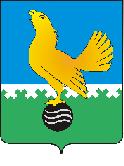 МУНИЦИПАЛЬНОЕ ОБРАЗОВАНИЕгородской округ Пыть-ЯхХанты-Мансийского автономного округа-ЮгрыАДМИНИСТРАЦИЯ ГОРОДАР А С П О Р Я Ж Е Н И ЕОт 23.01.2024									№ 75-раОб утверждении плана мероприятий по реализации межведомственного культурно-образовательного проекта «Культура для школьников» на территории города Пыть-Яха на 2024 годВо исполнение пункта 2 межведомственного приказа Департамента культуры Ханты-Мансийского автономного округа-Югры и Департамента образования Ханты-Мансийского автономного округа-Югры от 14.02.2022 № 09-ОД-34/01-09, 154 «О реализации межведомственного культурно-образовательного проекта «Культура для школьников» в Ханты-Мансийском автономном округе-Югре», в целях популяризации культурного наследия Российской Федерации среди подрастающего поколения, а также реализации решения совместного заседания коллегий Министерства культуры Российской Федерации и Министерства просвещения Российской Федерации от 23.12.2020 № 8/СК-9/06 «О реализации проекта «Культура для школьников», руководствуясь соглашением о взаимодействии между управлением по культуре и спорту администрации города и управлением по образованию администрации города по реализации межведомственного культурно-образовательного проекта «Культура для школьников» от 31.03.2022:Утвердить:План мероприятий по реализации межведомственного культурно-образовательного проекта «Культура для школьников» на территории города Пыть-Яха на 2024 год с учетом блоков культурно-образовательного проекта и событийного календаря Ханты-Мансийского автономного округа-Югры, содержащий планы мероприятий для «Культпоходов» и «Культурных клубов», «Цифровой культуры», (далее – План), согласно приложению № 1.Медиаплан по информационному сопровождению межведомственного культурно-образовательного проекта «Культура для школьников» согласно приложению № 2.Систему поощрений и бонусов для активных участников – обучающихся общеобразовательных учреждений: -	выдача сертификатов на посещение веревочного парка «Нёхэс лэк» (Муниципальное автономное учреждение культуры «Многофункциональный культурный центр «Феникс»);-	выдача сертификатов на посещение бассейна (Муниципальное автономное учреждение «Аквацентр «Дельфин»);-	посещение тренажерных залов физкультурно-спортивного комплекса «Атлант» (Муниципальное бюджетное учреждение дополнительного образования Спортивная школа).Управлению по культуре и спорту администрации города                            (Е.А. Усова):Направить утвержденный План в управление по образованию администрации города в течение 3 (трех) рабочих дней с момента его утверждения.Направлять в адрес Департамента культуры Ханты-Мансийского автономного округа-Югры (дополнительно на адрес электронной почты HaziahmetovaTL@admhmao.ru, YaprincevaON@admhmao.ru) отчет об исполнении: о количестве человек, принявших участие в мероприятиях, акциях, конкурсах в рамках культурно-образовательного проекта «Культура для школьников», на постоянной основе в последний рабочий день отчетного месяца согласно приложению № 3.Управлению по образованию администрации города                                (М.Ю. Букреева):Направить утвержденный План в подведомственные общеобразовательные учреждения города Пыть-Яха в течение 3 (трех) дней после утверждения настоящего распоряжения.Обеспечить участие школьников в мероприятиях плана межведомственного культурно-образовательного проекта «Культура для школьников».Направлять в адрес управления по культуре и спорту отчет об исполнении распоряжения администрации: о количестве человек, принявших участие в мероприятиях, акциях, конкурсах в рамках культурно-образовательного проекта «Культура для школьников», ежемесячно в срок до 25 числа отчетного месяца согласно приложению № 3.Управлению по внутренней политике администрации города                      (Т.В. Староста): Обеспечить реализацию медиаплана по информационному сопровождению культурно-образовательного проекта «Культура для школьников» (не менее 12 публикаций в год) согласно приложению № 2.Направлять в адрес управления по культуре и спорту администрации города отчет об исполнении пункта 4.1 ежемесячно в срок до 25 числа отчетного месяца согласно приложению № 4.Отделу по обеспечению информационной безопасности                           (А.А. Мерзляков) разместить распоряжение на официальном сайте администрации города в сети Интернет.Контроль за выполнением распоряжения возложить на заместителя главы города (направление деятельности – социальные вопросы).И.о.главы города Пыть-Яха						О.Н.ИревлинПриложение №1к распоряжению администрациигорода Пыть-Яхаот 23.01.2024 № 75-раПлан работы муниципальных учреждений культуры по реализации культурно-образовательного проекта «Культура для школьников» в городе Пыть-ЯхеПриложение № 2к распоряжению администрациигорода Пыть-Яхаот 23.01.2024 № 75-раМедиаплан по информационному сопровождению межведомственного культурно-образовательного проекта «Культура для школьников» Приложение № 3к распоряжению администрациигорода Пыть-Яхаот 23.01.2024 № 75-раОтчет об исполнении плана мероприятий межведомственного культурно-образовательного проекта «Культура для школьников»Пыть-ЯхПриложение № 4к распоряжению администрациигорода Пыть-Яхаот 23.01.2024 № 75-раОтчет об исполнении медиаплана по информационному сопровождению культурно-образовательного проекта «Культура для школьников» Пыть-Ях№п/пНаименование мероприятияСроки исполненияОтветственный исполнитель1234Организация проведения мероприятий«КУЛЬТПОХОД» (организованные выезды обучающихся в учреждения культуры: спектакли, концерты, выставки, кинопоказы, экскурсии, фестивали и т.д.)Организация проведения мероприятий«КУЛЬТПОХОД» (организованные выезды обучающихся в учреждения культуры: спектакли, концерты, выставки, кинопоказы, экскурсии, фестивали и т.д.)Организация проведения мероприятий«КУЛЬТПОХОД» (организованные выезды обучающихся в учреждения культуры: спектакли, концерты, выставки, кинопоказы, экскурсии, фестивали и т.д.)1.1«Далёкая и близкая Осетия» выставка художественных работ (6+)20.01.2024- 18.02.2024МБОУ ДО «Детская школа искусств»1.2«Ленинградская Победа» концерт, в рамках проведения дней воинской славы, посвященный снятию блокады Ленинграда (6+) 27.01.2024МАУК «Культурно-досуговый центр»ГДК «Россия»1.3«Герои Сталинградской битвы» тематическая программа для детей, посвященная годовщине   Сталинградской битвы (6+)02.02.2022МАУК «Культурно-досуговый центр»ГДК «Россия»1.4 «Север в ярких красках» выставка, приуроченная к 90 летию Г.С. Райшева (0+)10.02.2024-01.03.2024МБОУ ДО «Детская школа искусств»1.5Театр танца «Смола». Хореографический спектакль «Лифт» (АУ «Концертно-театральный комплекс «Югра-Классик») (12+)16 02.2024                     МБОУ ДО «Детская школа искусств»1.6«Моя любимая семья» выставка рисунков, в рамках плана мероприятий по повышению рождаемости на 2023-2025 годов на территории города Пыть-Яха (0+)01.03.2024- 08.03.2024МАУК «Культурно-досуговый центр»ГДК «Россия»1.7 «Искусство здесь берет начало» концертная программа для обучающихся школ города (1 классы) (6+)13.03.2024МБОУ ДО «Детская школа искусств»1.8«Зиму провожаем-Весну встречаем» концертная программа (0+)17.03.2024МАУК «Культурно-досуговый центр»Городская площадь «Мира»1.9«Масленичные потехи» традиционная народная игра (взятие снежной крепости) (0+)17.03.2024МАУК «Культурно-досуговый центр» Городская площадь «Мира»1.10«Вороний день» выставка художественных работ открытого городского конкурса (0+)01.04.2024-18.04.2024МБОУ ДО «Детская школа искусств»1.11 «Знакомство с музыкальными инструментами» концертная программа отделения музыкального искусства (6+)апрель 2024 МБОУ ДО «Детская школа искусств»1.12Отчетный концерт МБОУ ДО «Детская школа искусств» (0+)апрель 2024 МБОУ ДО «Детская школа искусств»1.13«Весенние чудеса» игровая программа (0+)01.05.2024МАУК «Культурно-досуговый центр»ГДК «Россия»1.14«Салют Победе!» детский концерт творческих коллективов (0+) 09.05.2024МАУК «Культурно-досуговый центр»ГДК «Россия»1.15«Слов русских золотая россыпь» выставка декоративно –прикладного и изобразительного искусства, посвящённая Дню славянской письменности и культуры (0+)24.05.2024МАУК «Культурно-досуговый центр»ГДК «Россия»1.16 «Ночь музеев» Всероссийская акция (6+) май 2024МАУК «МКЦ «Феникс»1.17 «Библионочь» Всероссийская акция (6+)май 2024МАУК «МКЦ «Феникс»1.18«Планета Детства под созвездием Добра» городской праздник, посвящённый Международному Дню защиты детей (0+)01.06.2024МАУК «Культурно-досуговый центр»Городская площадь «Мира»1.19«Россыпь радужных талантов» праздничный детский концерт, посвящённый Международному Дню защиты детей (0+)01.06.2024МАУК «Культурно-досуговый центр»Городская площадь «Мира»1.20«Страна, мы гордимся тобой!» выставка изобразительного и декоративно – прикладного искусства, посвященная Дню России (0+)10.06.2024-12.06.2024МАУК «Культурно-досуговый центр»ГДК «Россия»1.21«Мастерская художника» мастер-класс и экскурсия по выставке художественных работ (6+)11.06.2024МБОУ ДО «Детская школа искусств»1.22«Большие открытия - большой страны» тематическая программа для детей и подростков, посвящённая Дню России (0+)12.06.2024МАУК «Культурно-досуговый центр»Городская площадь «Мира»1.23«День семьи, любви и верности» тематическая программа в рамках плана мероприятий по повышению рождаемости на 2023-2025 годов на территории города Пыть-Яха (6+)08.07.2024МАУК «Культурно-досуговый центр»ГДК «Россия»1.24«Священный флаг моей державы» городской праздник, посвящённый Дню государственного флага Российской Федерации (0+)22.08.2024МАУК «Культурно-досуговый центр»Городская площадь «Мира»1.25«С днем рождения, любимый город!» игровая программа (0+)07.09.2024МАУК «Культурно-досуговый центр»Городская площадь «Мира»1.26Концерт, посвященный международному дню музыки и дню учителя (6+)октябрь 2024 МБОУ ДО «Детская школа искусств»1.27VIII открытый городской конкурс чтецов «Сначала было слово…»: «Семья -  наше достояние» (6+)октябрь 2024 МБОУ ДО «Детская школа искусств»1.28«В единстве народов – сила России!» выставка декоративно-прикладного искусства и изобразительного искусства, посвященная Дню народного единства, в рамках Всероссийской акции «Ночь искусств» (0+)01.11.2024-08.11.2024МАУК «Культурно-досуговый центр»ГДК «Россия»1.29«В единстве народа великая сила!» праздничный концерт, посвященный Дню народного единства, в рамках Всероссийской акции «Ночь искусств» (0+)04.11.2024МАУК «Культурно-досуговый центр»ГДК «Россия» 1.30«Пусть всегда будет мама!» выставка изобразительного и декоративно – прикладного искусства (0+)20.11.2024-26.11.2024МАУК «Культурно-досуговый центр»ГДК «Россия» 1.31«Ты одна такая-любимая, родная!» праздничный концерт, посвященный дню матери (0+)24.11.2024МАУК «Культурно-досуговый центр»ГДК «Россия» 1.32«Концертный оркестр Югры представляет… Диалоги: дерево и медь» (АУ «Концертно-театральный комплекс «Югра-Классик») (12+)ноябрь 2024МБОУ ДО «Детская школа искусств»1.33 «Ночь искусств» Всероссийская акция (6+)ноябрь 2024МАУК «МКЦ «Феникс»1.34«Дыхание ЮГРЫ» выставка декоративно – прикладного и изобразительного искусства, посвящённая 94 – й годовщине со дня образования ХМАО – Югры (0+)07.12.2024-10.12.2024МАУК «Культурно-досуговый центр»ГДК «Россия»1.35«C Днем рождения, ЮГРА!» концертная программа, посвященная 94 – годовщине со дня образования ХМАО – Югры (0+)10.12.2024МАУК «Культурно-досуговый центр»ГДК «Россия»1.36«В снежном царстве, морозном государстве» городской новогодний спектакль для одаренных детей (0+)25.12.2024МАУК «Культурно-досуговый центр»ГДК «Россия» 1.37 «Самый сказочный праздник» театрализованное представление (6+)декабрь 2024МАУК «МКЦ «Феникс»1.38 «Традиционные населенные пункты региона» экскурсия по экспозиции под открытым небом (6+)в течение года 2024МАУК «МКЦ «Феникс»1.39 «Жизнь в гармонии с природой» экскурсия по эколого-этнографической тропе (6+)в течение года 2024МАУК «МКЦ «Феникс»1.40 «От истоков к современности» экскурсия по экспозиции (6+)в течение года 2024МАУК «МКЦ «Феникс»1.41 «Техновинтаж» экскурсия по выставке (6+)в течение года 2024МАУК «МКЦ «Феникс»1.42 «Здравствуй, мир библиотек!» экскурсия по библиотеке (6+)в течение 2024 года (по заявкам)МАУК «МКЦ «Феникс»2Организация проведения мероприятий«КУЛЬТУРНЫЙ КЛУБ»(тематические встречи, беседы, мастер-классы, интервью с писателями, поэтами, артистами и художниками)Организация проведения мероприятий«КУЛЬТУРНЫЙ КЛУБ»(тематические встречи, беседы, мастер-классы, интервью с писателями, поэтами, артистами и художниками)Организация проведения мероприятий«КУЛЬТУРНЫЙ КЛУБ»(тематические встречи, беседы, мастер-классы, интервью с писателями, поэтами, артистами и художниками)2.1 «Стихов любимейшие строки» поэтическая гостиная (6+)март 2024МАУК «МКЦ «Феникс»2.2«Николай Островский- жизнь как подвиг» вечер-портрет (6+) сентябрь 2024МАУК «МКЦ «Феникс»2.3 «Зимнее волшебство» мастер-класс (6+) (Рождество Христово)05.01.2024МАУК «МКЦ «Феникс»2.4 «Открытка для семьи» мастер-класс, посвященный дню семьи (6+) 15.05.2024МАУК «МКЦ «Феникс»2.5«Масленица» мастер-класс по изготовлению народной куклы-закрутки (6+)февраль 2024МАУК «МКЦ «Феникс»3Организация проведения мероприятий«Цифровая культура»(проведение мероприятий, знакомство с использование электронных платформ для доступа к культурному наследию)Организация проведения мероприятий«Цифровая культура»(проведение мероприятий, знакомство с использование электронных платформ для доступа к культурному наследию)Организация проведения мероприятий«Цифровая культура»(проведение мероприятий, знакомство с использование электронных платформ для доступа к культурному наследию)3.1 «Интерактивное знакомство с библиотекой» мультимедийный урок для младших классов о Президентской библиотеке (6+) в течение 2024 года (по заявке)МАУК «МКЦ «Феникс»3.2 «Нашей истории строки» мультимедийный урок для старших классов о Президентской библиотеке (6+) в течение 2024 года (по заявке)МАУК «МКЦ «Феникс»№МероприятиеСрок исполненияОтветственный исполнитель1Размещение программы мероприятий на официальных сайтах, страницах в социальных сетях муниципальных учреждений городав течение 3 (трех) дней после утверждения положения о проведении мероприятияУправление по культуре и спорту администрации города Управление по образованию администрации города Руководители муниципальных учреждений культуры и образования города 2Размещение программы мероприятий на официальном сайте, страницах в социальных сетях администрации города в течение 3 (трех) дней после получения программы мероприятийУправления по внутренней политике администрации города3Обеспечение информационного сопровождения мероприятий в СМИ: - анонсирование мероприятий  - информационное сопровождение мероприятийв течение года(по заявкам)Управления по внутренней политике администрации города№Наименование мероприятия, акции, конкурсаДата проведенияКоличество участников1.2...№Наименование мероприятияОтветственный исполнительСроки выполнения мероприятийМедиаФормат1.2...